L’école Sainte-Marie de Mérignac, école privée catholique sous contrat d’enseignement avec l’Etat, a un fonctionnement régi par une collaboration entre service public et gestion privée. Pour sa mission de Service Public, elle respecte les programmes de l’Education Nationale, le volume horaire annuel de temps scolaire. Pour la gestion et l’administration, une association loi 1901, composée de bénévoles, gère l’école : l’OGEC Sainte Marie. Pour sa Mission d’enseignement Catholique, l’école Sainte-Marie est placée sous la Tutelle du Diocèse de Bordeaux qui choisit le Chef d’établissement.Comme dans de nombreuses écoles, il existe une Association de parents d’élèves. Elle collabore au Projet Educatif. Elle représente les familles, participe à la vie de la communauté éducative, apporte son soutien, notamment financier, à l’établissement et contribue à son animation. Ainsi, l’association des parents d’élèves permet de renforcer les actions menées dans l’établissement et concourt à la réussite du projet éducatif, raison essentielle de la venue des élèves dans l’école. Nous avons donc besoin de votre adhésion ! Quelques-unes de nos actions réalisées, que vous retrouverez sur le site  http://apel.ecole-ste-marie.fr/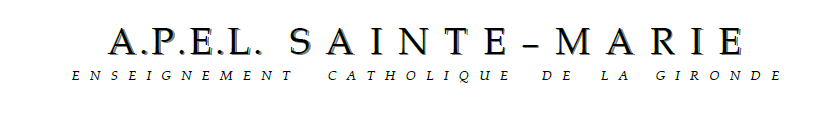 …………………………………………………………………………………………………………………………………………………………